附件1.通讯大数据行程卡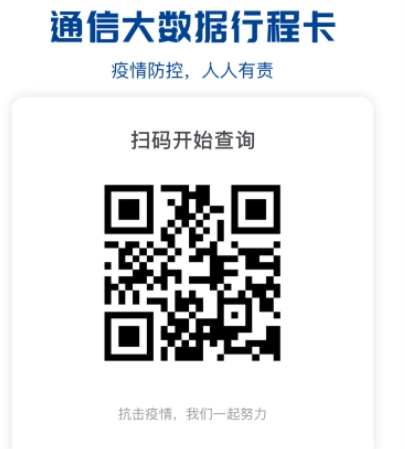 附件2.云南健康码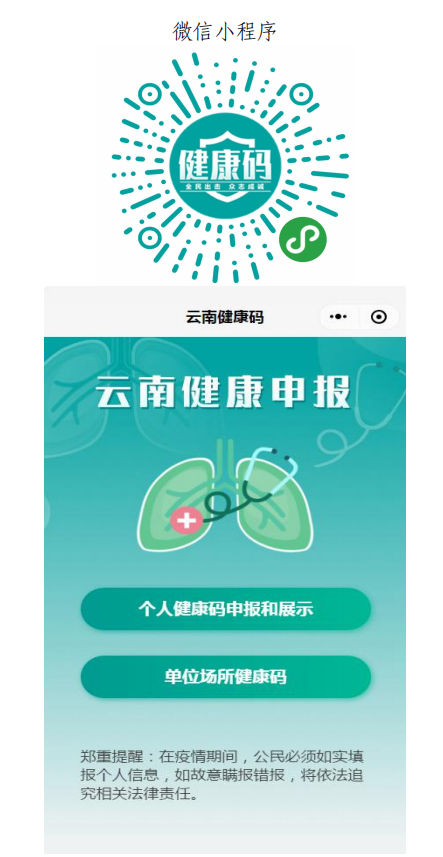 